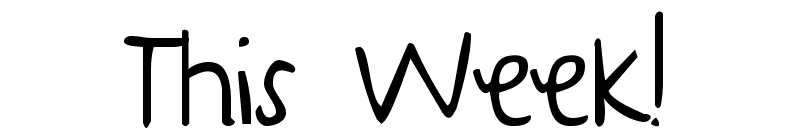 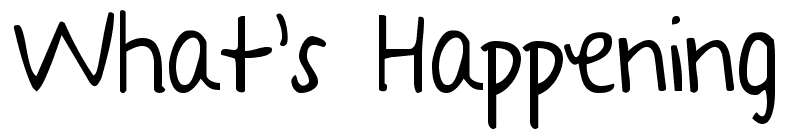 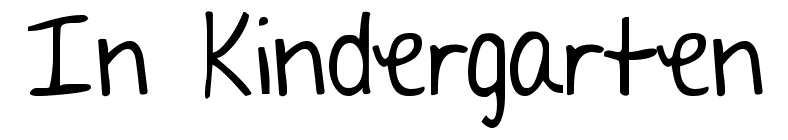 Notes:  Have a great weekend!!  Things are settling in very well!  Please continue to sign the boxes on the left of each weekly outline.  This helps make sure we establish a communication tool and your child can build responsibility brining home daily.   Each Friday we will have cross grade morning meetings.  I will keep you posted on what kind it will be, for that Friday on the outline above.  If you would like to join, please feel free.  This Friday we will honor the KG students.  You are welcomed to join us downstairs at 10:20-10:40 Thanks!  Mr. JEREMYJeremy@newcitycharterschool.org  612-623-3309Learning goals I have for this week are:1.  Know where their personal spaces are in the room2.  Understand the classroom “Hope and Dreams” for the year3.  Know the bus “Danger Zones”4.  Understand humans have differences both physical and internal5.  Begin gaining an understanding of classroom created routines6.  Create a visual or sound pattern & extendMonday5*****No School-  Labor Day *** Enjoy your safe weekend!!  Tuesday6What is our name?  Celebrating the letters of our name & why?Shared reading “Chrysthanimum”  Introduce our file folder game shelf- focus on up to 6What does our Art shelf look like?  How we can use itFocus on patterns.  Using body movements and colors to createBus safety reviews with Mr. JEREMYGuided discovery using scissors---safety and techniques Wednesday7Shared reading “Wanted Best Friend” – how to be a friend to othersModel and practice ways to be a friendBrainstorming our classroom “Hopes and Dreams”  Generate ideas for our own dreams Shared reading “Giraffes Can’t Dance”Student creation geometric block pattern/create duplicate ownMusic and movement with Mrs. Sarah Day 1 Thursday8Shared reading “The Bear Who Wouldn’t Share”Discovering the sand table & art easel Chalkboards and chalk model and practice with MathModel and practice using glue & watercolor paints***Bring in and share a small stuffed animal**I have extras hereFriday9***All school morning meeting-All are invited 10:25-10:40—WE WILL INTRODUCE THE KINDERGARTEN CLASSROOMSDiscover visual and non visual differences in people-finish our hallway people display using our face pictures & clothing colorsShared Reading—“Hooray For Me”Writers write about what they see-writing related 